19.5.2020.1. GJK IGROKAZ- RAZMAŽENA TRATINČICAVJEŽBA ČITANJA-PROČITAJ IGROKAZ NEKOLIKO PUTAU BILJEŽNICU NAPIŠI NASLOV IGROKAZA I LIKOVEPREPIŠI PISANIM ILI TISKANIM SLOVIMA JEDNU KITICU PREMA ODABIRU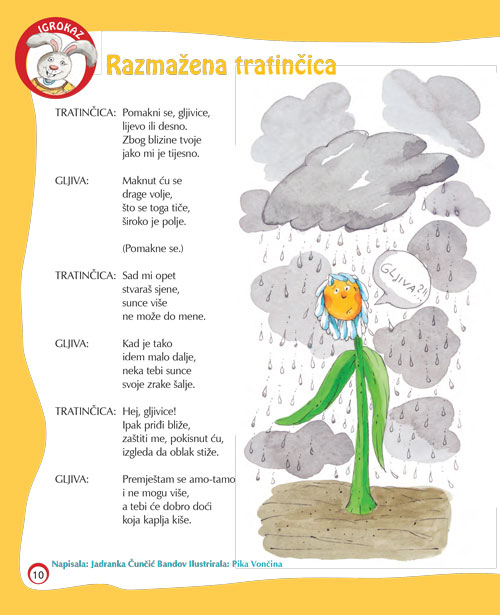 2. SIK- VRIJEME JE ZA VJEŽBU-ZAMOLI MAMU, TATU, SEKU,BRATA DA SE UKLJUČE!JA SAM TRENER Jedna osoba je trener,  a druga (TREĆA)vježbač.  Pokušajte smisliti što smješnije i neobičnije pokrete i vježbajte zajedno!  Nakon 5 minuta zamijenite uloge. Vrijeme za vježbanje.  ZABAVITE SE!